VI - заседание  4-созыва             КАРАР                                                                                 РЕШЕНИЕ      03 март 2017 й.                                №39                               03 марта 2017 г.О предоставлении депутатами сельского поселения Усть-Табасский сельсовет муниципального района Аскинский район Республики Башкортостан сведений о своих доходах, расходах, об имуществе и обязательствах имущественного характера, а также о доходах, расходах, об имуществе и обязательствах имущественного характера своих супруги (супруга) и несовершеннолетних детей в 2017 годуЗаслушав информацию главы сельского поселения и в соответствии с Федеральным законом от 06.10.2003 № 131-ФЗ «Об общих принципах организации местного самоуправления в Российской Федерации», статьей 8 Федерального закона от 25 декабря 2008 года №273-ФЗ «О противодействии коррупции», Уставом сельского поселения Усть-Табасский  сельсовет муниципального района Аскинский район Республики Башкортостан, Совет сельского поселения Усть-Табасский сельсовет муниципального района  Аскинский район Республики Башкортостан четвертого созыва р е ш и л:1. Информацию главы сельского поселения принять к сведению.2. Предоставить сведения о своих доходах, расходах, об имуществе и обязательствах имущественного характера, а также о доходах, расходах, об имуществе и обязательствах имущественного характера своих супруги (супруга) и несовершеннолетних детей до 01 апреля 2017 года.3. В случае, если депутат обнаружил, что в представленных им сведениях не отражены или не полностью отражены какие-либо сведения либо имеются ошибки, уточняющие сведения предоставить до 01 мая 2017 года.Глава сельского поселения Усть-Табасский сельсовет   муниципального районаАскинский районРеспублики Башкортостан						Б.Н. ШарифисламовБАШҠОРТОСТАН РЕСПУБЛИКАҺЫАСҠЫН  РАЙОНЫМУНИЦИПАЛЬ РАЙОНЫНЫҢТАБАҪКЫ−ТАМАҠ АУЫЛ СОВЕТЫАУЫЛ  БИЛӘМӘҺЕ СОВЕТЫ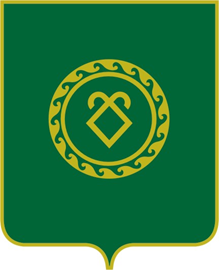 СОВЕТСЕЛЬСКОГО ПОСЕЛЕНИЯУСТЬ-ТАБАССКИЙ СЕЛЬСОВЕТМУНИЦИПАЛЬНОГО РАЙОНААСКИНСКИЙ РАЙОНРЕСПУБЛИКИ  БАШКОРТОСТАН